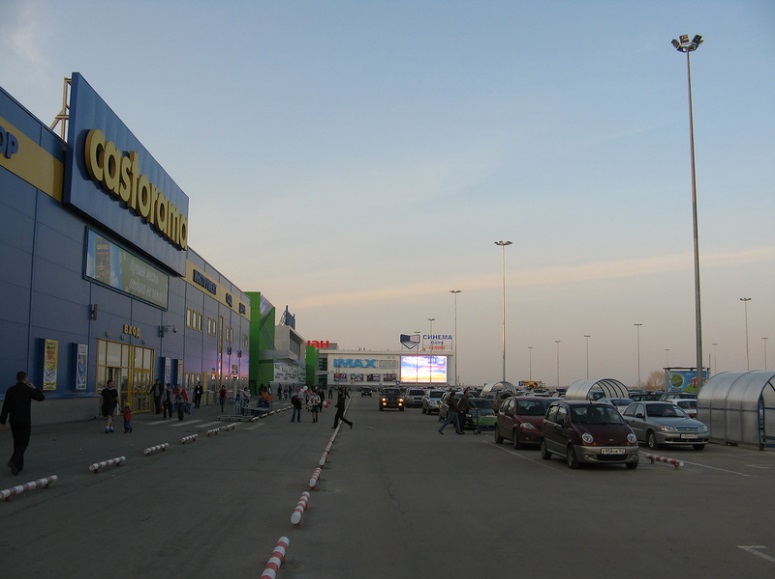 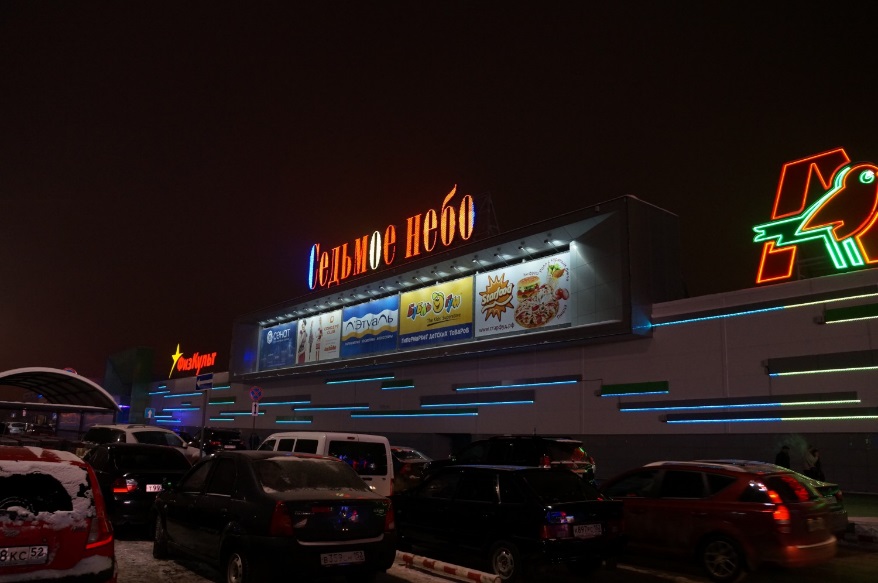     17 января 2015г., у торгового центра «Седьмое Небо», у меня был эвакуирован автомобиль.Можно конечно сказать, что сам виноват не заметил или проигнорировал дорожные знаки, запрещающие остановку, но есть много, но…Во-первых, еще летом, те места где я остановился, были выделены под парковку и даже были выделены белыми линиями и не каких знаков не было (о чем свидетельствует фото).Во-вторых, мой автомобиль ни каким образом не мешал проезду других автомобилейВ-третьих, по каким-то причинам, информации о той штрафной стоянке куда был отправлен мой автомобиль нет нигде, ни в интернете, ни на сайте ГИБДД.В-четвертых, в постановлении по делу об административном правонарушении стоит ст.12.16. часть 1 и выписан штраф в размере 1500 руб., ниже привожу выдержку из этой статьи и ссылку на сайт ГИБДД, где я скачал этот закон.http://www.gibdd.ru/mens/fines/«Статья 12.16. Несоблюдение требований, предписанных дорожными знаками или разметкой проезжейчасти дороги1. Несоблюдение требований, предписанных дорожными знаками или разметкой проезжей частидороги, за исключением случаев, предусмотренных частями 2 - 7 настоящей статьи и другими статьяминастоящей главы, -влечет предупреждение или наложение административного штрафа в размере пятисот рублей.»"Кодекс Российской Федерации обадминистративных правонарушениях" от30.12.2001 N 195-ФЗ(ред. от 31.12.2014)(с изм. и доп., вступ. в силу с 11.01.2015)В-пятых, постановления выписываются в порядке живой очереди, причем приходится ждать прямо на улице у шлагбаума. Постояв с пол часа, у меня зуб на зуб не попадал, так как я был одет очень легко, ведь до этого у меня был автомобиль.В-шестых, полное отсутствие дорожного покрытия к той автостоянке, куда отвезли мой автомобиль, все вещи, которые лежали на заднем сидении, оказались на полу. Я с ужасом представляю, как раскачивалась машина на борту эвакуатора.В-седьмых, перед входом в будку (иначе не как не могу назвать), где находился сотрудник вышеупомянутой стоянки, образована огромная наледь сантиметров тридцать высотой. Кой как забравшись туда с супругой, мы столкнулись с резким предупреждением, что вход только для собственников автомобилей. В дальнейшем сотрудник этой стоянки попытался силой вытолкать меня из «будки» и только мое предложение вызвать сотрудников милиции немного его успокоило.В-восьмых, при оплате услуг эвакуатора, которые составляли 1900 рублей, мне еще пришлось заплатить комиссию в размере 8%.В-девятых, из-за того, что отделение ГИБДД и злополучная автостоянка находятся на достаточно большом расстоянии, мне еще пришлось выложить порядка тысячи рублей за такси.В заключении хочу выразить огромную «благодарность» администрации торгового центра «Седьмое небо». Что им стоило объявить по внутренней связи просьбу убрать автомобили в другое место, тем самым избавив десятки людей от испорченных выходных. Так нет, но видимо у них стало очень много клиентов, и они решили их немного сократить.Вторую «благодарность» хотелось бы выразить той части администрации города, которые успешно отрапортовали: «Более 160 машин, затрудняющих работу снегоуборочной техники, эвакуировали в Н.Новгороде».http://news.mail.ru/inregions/volgaregion/52/society/20752920/?frommail=1 Если умножить на 1900руб., какой навар получили пару частных стоянок в городе. Это они отчитались 16.01.15г., а на следующий день решили не останавливаться на достигнутом пройтись вдоль торговых центров, не с уборкой, а с жатвой автомобилей. А по поводу уборки… ехал я с утра в воскресенье, машин вдоль обочин нет, а снегу по уши.